		    EDM8017 Final Placement Report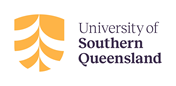 This document is for reference use only. You will receive the online final report 3 days prior to the end of placement, this report is to be completed at the end of the supervised placement. The purpose of this report is to measure the standard that has been achieved by the preservice teacher in relation to the APSTs graduate level relevant for the learning for the year and professional experience course that this Professional Experience placement relates.  Please provide comments about knowledge, practice and engagement of preservice teacher in relation to this section. Please provide comments about knowledge, practice and engagement of preservice teacher in relation to this section. Please provide comments about knowledge, practice and engagement of preservice teacher in relation to this section. Please provide comments about knowledge, practice and engagement of preservice teacher in relation to this section. Please provide comments about knowledge, practice and engagement of preservice teacher in relation to this section. Overall CommentUSQ programs and coursesNumber of daysYear Level/ CourseMaster of Learning and Teaching (Early Years)10Semester 3 (Third Semester)Birth – 2 years SettingASSESSMENT SCORESEVIDENCE FOR THE APST DESCRIPTORSDDeveloping skills and knowledgeAAchieving skills and knowledgeEExceeding skills and knowledgePlease use the expectations of skills and knowledge as a criterion to inform decision makingPlease use the expectations of skills and knowledge as a criterion to inform decision makingPlanning effectively - preparation for teachingAPSTDAEDemonstrate and seek an understanding of children’s characteristics (familial, cultural, religious, social) through observation, discussion and reflection.APST 1.1Demonstrate knowledge of teaching strategies that are responsive to the diverse backgrounds of all children including their family (Example: discuss and identify teaching strategies that have been modelled by the early childhood educator) during placement only.APST 1.3Demonstrate knowledge of strategies that are responsive to all children’s learning and development needs (Example: discuss, identify and record strategies that have been modelled by the early childhood educator e.g. Child A needs to go to bed at 11:30am) during placement only.APST 1.5Demonstrates knowledge of the role of curriculum in planning a learning experience (Example: discuss and identify planning that has been modelled by supervising teacher) during placement onlyAPST 2.1Organise the content of the learning experiences into a logical sequence (Example: discuss and identify planning that has been modelled by supervising teacher) during placement only.APST 2.2Uses curriculum and focused observation to design learning experience (Example: discuss and identify planning that has been modelled by supervising teacher) during placement only. APST 2.3Teaching effectively - enactment of teachingAPSTDAEDemonstrates a knowledge of literacy and numeracy teaching strategies within play-based learning experiences (Example: identify strategies within learning experience plan e.g. using finger rhymes).APST 2.5Writes clear learning goals for each planned learning experience.APST 3.1Implements teaching strategies to support children’s learning. APST 3.3Uses voice, facial expression, gestures, physical movement and visual cues to engage children in learning during placement only. APST 3.5Developing a knowledge of strategies that can be used to evaluate learning experience plans through reflective conversations with supervising educator.APST 3.6Interacts with parents/carers and promotes opportunities for parental input to build connections between home and the centre.APST 3.7Managing effectively – create safe and supportive learning environmentsAPSTDAEIdentify and records strategies used to ensure all children can participate and actively engage in activities during placement only.APST 4.1Demonstrates an ability to organise activities and provide clear directions (Example: use both verbal and non-verbal techniques) during placement onlyAPST 4.2Observes and records strategies to manage challenging behaviour during placement onlyAPST 4.3Identify and work within system, curriculum and legislative requirements that support children’s wellbeing and safety (Example: Sun safety, wearing hats outside) during placement onlyAPST 4.4Assessing and recording learningAPSTDAEDemonstrates an understanding of informal and informal formative observations to assess student learning during placement only.APST 5.1Demonstrates an ability to interpret informal and informal formative observations to evaluate student learning (Example: a child was observed being frightened of cellophane paper. Therefore, cellophane will not be used in the next learning experience) during placement only.APST 5.4Professional conductAPSTDAESeek and apply constructive feedback from supervisors and teachers to improve teaching practices.APST 6.3Understand and apply the key principles described in codes of ethics and conduct for the teaching profession during placement only.APST 7.1Understand the relevant legislative, administrative and organisational policies and processes required for teachers according to school stage during placement only.APST 7.2Demonstrates professional and respectful interactions with parents/carers using appropriate language, tone and body language (where opportunities are provided)APST 7.3Understand the role of external professionals and community representatives in broadening teachers’ professional knowledge and practice during placement only.APST 7.4